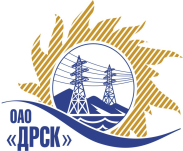 Открытое Акционерное Общество«Дальневосточная распределительная сетевая  компания»29.05.2015 г.   							                    № 390/УКСУведомление № 1 о внесение измененийв Извещение и Конкурсную документацию Организатор (Заказчик) конкурса – ОАО «Дальневосточная распределительная сетевая компания» (далее – ОАО «ДРСК») (Почтовый адрес: 675000, Амурская обл., г. Благовещенск, ул. Шевченко, 28, тел. 8 (4162) 397-208)Способ и предмет закупки: Открытый одноэтапный электронный конкурс без предварительного квалификационного отбора: 	Выполнение мероприятий по технологическому присоединению потребителей к сетям 10/0.4 кВ филиала "ЭС ЕАО"Извещение опубликованного на сайте в информационно-телекоммуникационной сети «Интернет» www.zakupki.gov.ru (далее — «официальный сайт») от 30.03.2015 под № 31502189529.Внесены следующие изменения в извещение и закупочную документацию:Пункт 18 Извещения читать в следующей редакции: Дата, время и место рассмотрения заявок: Предполагается, что рассмотрение заявок участников конкурса будет осуществлено в срок 08.06.2015 г. по адресу Организатора. Организатор вправе, при необходимости, изменить данный срок	Пункт 19. Извещения читать в следующей редакции: Дата, время и место подведения итогов и подписания Протокола о результатах закупки: Предполагается, что подведение итогов  конкурса и подписание протокола о его результатах между Организатором конкурса и Победителем будет осуществлено в ОАО «ДРСК» до 01.07.2015 г. Организатор вправе, при необходимости, изменить данный срокПункт 4.2.20. Конкурсной документации читать в следующей редакции: Предполагается, что рассмотрение заявок участников конкурса будет осуществлено в срок 08.06.2015 г. по адресу Организатора. Организатор вправе, при необходимости, изменить данный срокПункт 4.2.21. Конкурсной документации читать в следующей редакции: Предполагается, что подведение итогов  конкурса и подписание протокола о его результатах между Организатором конкурса и Победителем будет осуществлено в ОАО «ДРСК» до 01.07.2015 г. Организатор вправе, при необходимости, изменить данный срок.Все остальные условия Извещения и Закупочной документации остаются без изменения.Ответственный секретарьЗакупочной комиссии 2 уровня ОАО «ДРСК»                                    О.А. МоторинаКоврижкина Е.Ю. тел.(416-2) 397-208okzt5@drsk.ru